Алина Эдуардовна Медведева8 (38256)23224В дело/Медведева А.Э.-1Приложение 2 к постановлению АдминистрацииМолчановского района от 25.02.2015  № 82Положение о межведомственной комиссии по вопросам платежей в местный бюджет 1. Общие положения1. Межведомственная комиссия по повышению доходной части бюджета (далее - Комиссия) является постоянно действующим коллегиальным совещательным органом, координирующим взаимодействие государственных органов и органов местного самоуправления по разработке рекомендаций и предложений по реализации мер, направленных на выполнение следующих задач:1) достижение устойчивой положительной динамики по всем видам налоговых и неналоговых доходов бюджета муниципального образования «Молчановский район» (далее - местный бюджет).2) сокращение задолженности по платежам в местный бюджет.2. Комиссия в своей деятельности руководствуется действующим налоговым и бюджетным законодательством Российской Федерации, постановлениями Правительства РФ, нормативными актами Томской области, муниципального образования «Молчановский район», а также настоящим Положением. Положение определяет направление работы Комиссии, ее компетенцию, права и возможности.2. Основные направления работы комиссии3.	Основными направлениями работы Комиссии являются:1)	Координация и обеспечение эффективного взаимодействия государственных органов и органов местного самоуправления по обеспечению реализации мер, предусмотренных пунктом 1 настоящего Положения.2)	Разработка мероприятий по дополнительной мобилизации доходов в местный бюджет.3)	Выработка предложений по итогам проведенного анализа исполнения плановых назначений бюджета по налоговым и неналоговым доходам местного бюджета.4)	Рассмотрение обеспечения требований трудового законодательства в части своевременности и полноты выплаты заработной платы, гарантий граждан на пенсионное страхование, мобилизации налога на доходы физических лиц.5)	Рассмотрение вопросов по образованию и взысканию задолженности работодателей по уплате налога на доходы физических лиц.6)	Рассмотрение вопросов по образованию и взысканию задолженности по уплате страховых взносов во внебюджетные фонды.7)	Рассмотрение вопросов и предложений по снижению неформальной занятости, легализации заработной платы, повышению собираемости страховых взносов во внебюджетные фонды.8)	Рассмотрение причин, по которым средний уровень заработной платы работников, работающих у юридических лиц, индивидуальных предпринимателей ниже прожиточного минимума, установленного для муниципального образования «Молчановский район».3. Права Комиссии4.	Для решения возложенных на нее задач Комиссия имеет право:1)	Образовывать рабочие группы по различным вопросам для подготовки рекомендаций, предложений, проектов нормативных и иных правовых актов и других материалов к заседаниям Комиссии, привлекать для участия в деятельности рабочей группы представителей государственных и иных органов.2)	Запрашивать и получать от должностных лиц предприятий, учреждений и организаций и индивидуальных предпринимателей без образования юридического лица сведения, необходимые для работы Комиссии.3)	Привлекать к работе Комиссии представителей финансовых и контролирующих органов различных уровней власти, руководителей предприятий и организаций, физических лиц, индивидуальных предпринимателей без образования юридического лица, а также представителей государственных, общественных организаций, экспертов.4)	Рассматривать мероприятия по финансовому оздоровлению организаций, индивидуальных предпринимателей - должников, способствовать выбору оптимального варианта финансового оздоровления или другого возможного решения по восстановлению платежеспособности, давать рекомендации по вопросам, относящимся к компетенции Комиссии.5)	Принимать решения по результатам работы Комиссии и контролировать их исполнение в пределах компетенции Комиссии.6)	Проводить разъяснительную работу с работодателями, которые имеют задолженность по уплате налогов: НДФЛ, ЕНВД, НДПИ, единый сельскохозяйственный налог, плата за негативное воздействие на окружающую среду, а также по упрощенной системе налогообложения.7)	Проводить разъяснительную работу с работодателями, которые имеют задолженность по уплате страховых взносов во внебюджетные фонды.8)	Проводить мероприятия, направленные  на снижение неформальной занятости, легализации заработной платы, повышению собираемости страховых взносов во внебюджетные фонды.9)	Проводить разъяснительную работу с работодателями, которые выплачивают заработную плату работникам ниже прожиточного минимума, установленного для муниципального образования «Молчановский район».4. Организация деятельности Комиссии5.	Состав Комиссии утверждается распоряжением Администрации Молчановского района. 6.	Заседания Комиссии проводятся по мере необходимости, но не реже одного раза в квартал.7.	Порядок работы, дату, время, место проведения заседаний Комиссии и повестку дня ее заседаний определяет председатель Комиссии, а в его отсутствие - заместитель председателя Комиссии.8.	Решения комиссии принимаются путем открытого голосования простым большинством голосов от числа членов комиссии, присутствующих на ее заседании. В случае равенства голосов, голос председательствующего на заседании Комиссии является решающим.9.	При несогласии с принятым Комиссией решением член Комиссии вправе изложить в письменной форме свое особое мнение, которое подлежит обязательному приобщению к соответствующему протоколу заседания Комиссии.10.	Решения Комиссии оформляются протоколом, который подписывается председательствующим на заседании Комиссии и секретарем Комиссии.11. В случае установления в ходе или по результатам рассмотрения материалов, представленных на Комиссию, признаков состава административного правонарушения или преступления, председатель Комиссии в течение 3 рабочих дней направляет обращение Комиссии и соответствующие материалы в правоохранительные, налоговые органы для принятия решения в соответствии с законодательством Российской Федерации.Управляющий делами Администрации Молчановского района                                         А.П. Жмыхов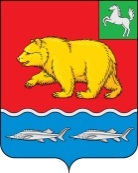 Администрация молчановского РАЙОНАТомской областиПОСТАНОВЛЕНИЕАдминистрация молчановского РАЙОНАТомской областиПОСТАНОВЛЕНИЕс. Молчаново25.02.2015                                                                                                          №82с. Молчаново25.02.2015                                                                                                          №82О межведомственной комиссии по вопросам платежей в местный бюджет (в ред. пост. от 24.03.2020 № 148, от 28.05.2021 №296, от 23.09.2021 №555, от 18.02.2022 №79)В целях содействия реализации полномочий органов местного самоуправления Молчановского района, предусмотренных Бюджетным кодексом РФ, Налоговым кодексом РФ, Уставом муниципального образования «Молчановский район», а так же для эффективного решения органом местного самоуправления вопросов роста поступлений в бюджет, связанного с расширением налоговой базы,  сокращения задолженности хозяйствующих субъектов по налоговым и иным платежам в местный бюджет, финансового оздоровления организаций в Молчановском районе, В целях содействия реализации полномочий органов местного самоуправления Молчановского района, предусмотренных Бюджетным кодексом РФ, Налоговым кодексом РФ, Уставом муниципального образования «Молчановский район», а так же для эффективного решения органом местного самоуправления вопросов роста поступлений в бюджет, связанного с расширением налоговой базы,  сокращения задолженности хозяйствующих субъектов по налоговым и иным платежам в местный бюджет, финансового оздоровления организаций в Молчановском районе, ПОСТАНОВЛЯЮ:ПОСТАНОВЛЯЮ:1. Создать межведомственную  комиссию по вопросам платежей в местный бюджет и утвердить ее  согласно приложению 1.2. Утвердить Положение о межведомственной комиссии по вопросам платежей в местный бюджет согласно приложению 2. 3. Признать утратившим силу постановление Главы района от 15.01.2003 №18 «О создании межведомственной комиссии по вопросам платежей в местный бюджет».4. Контроль за исполнением настоящего постановления возложить на заместителя Главы Молчановского района по экономической политике Сухареву О.Р.1. Создать межведомственную  комиссию по вопросам платежей в местный бюджет и утвердить ее  согласно приложению 1.2. Утвердить Положение о межведомственной комиссии по вопросам платежей в местный бюджет согласно приложению 2. 3. Признать утратившим силу постановление Главы района от 15.01.2003 №18 «О создании межведомственной комиссии по вопросам платежей в местный бюджет».4. Контроль за исполнением настоящего постановления возложить на заместителя Главы Молчановского района по экономической политике Сухареву О.Р.Глава Молчановского района                                                             В.Н.Киселев Глава Молчановского района                                                             В.Н.Киселев                        Приложение 1                                                 к постановлению Администрации                                Молчановского района                         от 25.02.2015 №82Состав межведомственной комиссии по вопросам платежей в местный бюджетПредседатель комиссии - заместитель Главы Молчановского района по экономической политике;Заместитель председателя комиссии -  начальник отдела экономического анализа и прогнозирования Администрации Молчановского района;Секретарь комиссии  - ведущий специалист - экономист отдела экономического  анализа и прогнозирования Администрации Молчановского района.Члены комиссии:Управляющий делами Администрации Молчановского района;Прокурор Молчановского района (по согласованию);Директор ООО  «Центр поддержки   малого предпринимательства и консультирования селян» (по  согласованию);Начальник      МКУ   «Управление финансов Администрации Молчановского района»;  Специалист 1 категории по договорной и претензионной работе МКУ «ОУМИ   Администрации Молчановского района»;Директор ОГКУ «Центр занятости  населения Молчановского района» (по согласованию);Главный специалист  –  уполномоченный  по Молчановскому и Кривошеинскому  районам филиала  №1 ГУ  ТРО  ФСС РФ (по согласованию);Начальник  ОГИБДД  ОМВД  России   по Молчановскому району (по  согласованию);Руководитель  клиентской  службы  (на правах отдела) (в Молчановском районе) - Управления Пенсионного фонда РФ в Колпашевском районе Томской области межрайонное (по согласованию).».И.о. управляющего делами Администрации Молчановского района                                            С.С. Захаренко